Załącznik nr 21 . Zestawienie towarów i/lub usług, których zakup został dokonany ze środków na rozwój przedsiębiorczości. 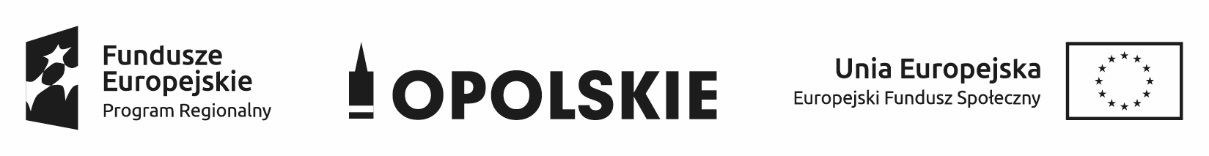 Data i podpis uczestnika projektu…………….....................................................                                                                 Lp.Rodzaj wydatku (towary i usługi) wraz ze wskazaniem ich parametrów technicznych lub jakościowychzgodnie z zatwierdzonymi w Biznesplanie rodzajami wydatków, których poniesienie finansowane jest w ramach przyznanej dotacji oraz zgodnie z Harmonogramem rzeczowo – finansowym.Wartość brutto(PLN)Wartość netto(PLN)Podatek VATData płatności / wydatkuForma płatności                          ( gotówka;  przelew z rachunku bankowego, karta płatnicza )1234